ONAYLAYAN                                      Filiz KARABAYIR                                                                                           Prof. Dr. Hülya ÖNAL                                     Fakülte Sekreteri	                                                                                                Dekan1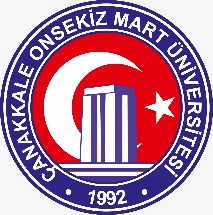 T.C.ÇANAKKALE ONSEKİZ MART ÜNİVERSİTESİİletişim Fakültesiİç Kontrol Standartları Eylem Planı İş Akış ŞemalarıDoküman KoduIAKS01T.C.ÇANAKKALE ONSEKİZ MART ÜNİVERSİTESİİletişim Fakültesiİç Kontrol Standartları Eylem Planı İş Akış ŞemalarıYayın Tarihi25.01.2021T.C.ÇANAKKALE ONSEKİZ MART ÜNİVERSİTESİİletişim Fakültesiİç Kontrol Standartları Eylem Planı İş Akış ŞemalarıRevizyon Tarihi26.03.2024T.C.ÇANAKKALE ONSEKİZ MART ÜNİVERSİTESİİletişim Fakültesiİç Kontrol Standartları Eylem Planı İş Akış ŞemalarıRevizyon Nov.1.1T.C.ÇANAKKALE ONSEKİZ MART ÜNİVERSİTESİİletişim Fakültesiİç Kontrol Standartları Eylem Planı İş Akış ŞemalarıSayfa Sayısı1T.C.ÇANAKKALE ONSEKİZ MART ÜNİVERSİTESİİletişim Fakültesiİç Kontrol Standartları Eylem Planı İş Akış ŞemalarıDoküman GüncelliğindenSorumlu PersonelFakülteSekreteriİzin Süreci İş Akış AdımlarıSorumlu Kişiİlgili Dokümanlar657 Devlet Memuru Kanununun: ilgili maddelerinde belirtildiği şekilde yapılmak üzere; Personel izin talebi için ÜBYS’den dilekçe ile Fakülte Dekanlığına müracaat eder.Dilekçede, idari görevi var ise yerine bakacak personel, iznin türü, adres ve telefon belirtilir. Dilekçe Kurum Yetkilisi tarafından değerlendirilir.Onay verildikten sonra personel ÜBYS’den izin formu doldurur ve izin formunu paraflar.İzin kullanmasında sakınca yok ise akademik personel için Bölüm Başkanı ve Dekan, idari personel için ise Fakülte Sekreteri ve Dekan tarafından imzalanır. İzin imza sürecinden izin alan Dekan, Dekan Yrd., Bölüm Başkanı ve Fakülte Sekreteri ise vekalet eden personel İYEM modülüne işlenir.İşlem bitti.Sorumlu Birim/Personel: Yazı İşleri, Bölüm Başkanlığı, Fakülte SekreterliğiPersonelYazı İşleriPersoneliBölümBaşkanlığıFakülteSekreteriÜBYS SistemiDilekçeÜBYS yıllık izin, mazeret vb. izin formu